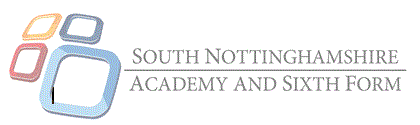 PERSON SPECIFICATION - TEACHER OF SCIENCEESSENTIALDESIRABLEQualificationsQTSDegree level qualification (subject specificTeachingAble to teach full range of ability 11-16Able to create an excellent climate for learning within teaching areaAble to use a range of strategies to promote learningAble to manage and encourage good behaviourAble to develop positive and meaningful relationships with studentsAble to make appropriate use of ICT for learningUnderstanding of how to use data to inform planning and improve students’ performanceUnderstanding of a range of assessment for learning approaches, including grades where appropriateAble to communicate with students, parents and carers about pupil’s progressAble to teach full range of ability 11-18Able to develop best practice through wide range of imaginative approachesParticipation/development of extra-curricular activitiesEngaged with developments in teaching and learning strategies to raise achievementPersonal QualitiesEnthusiasmTeam-working skillsReliability and IntegrityPersonal OrganisationFlexibilityStrategic PlanningMotivational skills